Publicado en Madrid 12/01/2017 el 12/01/2017 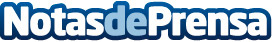 Yo Decido Cómo Recibo recuerda que el consumidor ha de poder elegir el formato de sus tickets de compraLa Iniciativa recalca la necesidad de que las grandes superficies adapten sus procesos de digitalización al ritmo que marquen los consumidoresDatos de contacto:Paula Gómezpaulagomezprensa@gmail.com699295734Nota de prensa publicada en: https://www.notasdeprensa.es/yo-decido-como-recibo-recuerda-que-el Categorias: Nacional Finanzas Telecomunicaciones Sociedad Madrid Consumo Digital http://www.notasdeprensa.es